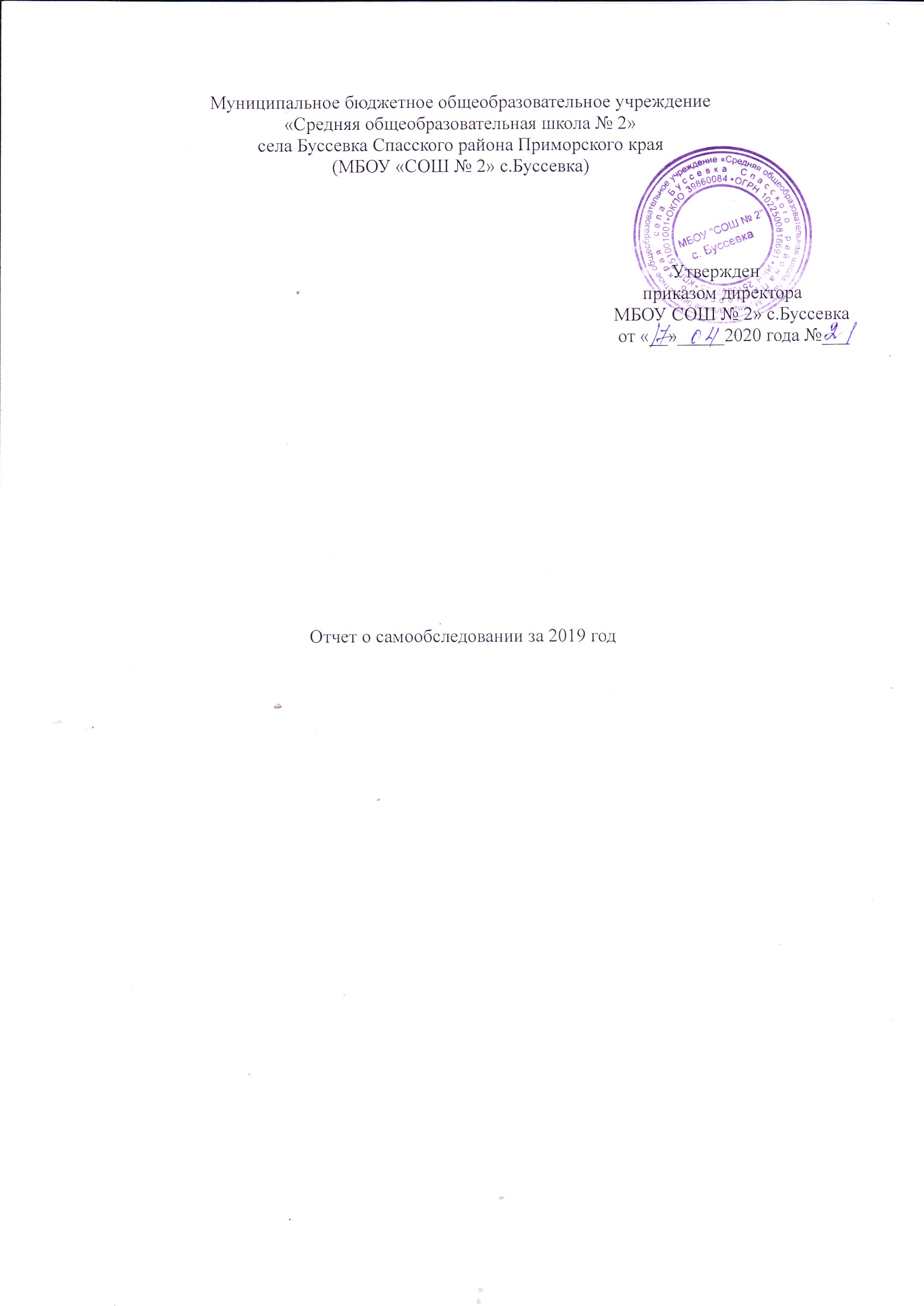   1.      Аналитическая часть	Во исполнение пп. 3 п. 2, п.3  ст. 29 Федерального закона от 29.12.2012 № 273-ФЗ «Об образовании в Российской Федерации»,  приказа Министерства образования и науки Российской Федерации от 14.06.2013 № 462 «Об утверждении Порядка проведения самообследования образовательной организацией», приказа Министерства образования и науки Российской Федерации «Об утверждении показателей  деятельности образовательной организации, подлежащей самообследованию»  от 10 декабря 2013 г.   № 1324, приказа Министерства образования и науки   Российской Федерации от 14 декабря 2017 года № 1218 «О внесении изменений в Порядок проведения самообследования образовательной организации, утвержденный приказом Министерства образования и науки Российской Федерации от 14 июня 2013 г. № 462 »  комиссией в составе  Болсуновской Т.П., директора МБОУ «СОШ № 2» с. Буссевка, Пчелинцевой О.М., заместителя директора по УВР, Неделько Н.В., заместителя директора по ВР, Предеиной Н.Ю., старшего воспитателя дошкольных групп проведено самообследование муниципального бюджетного  общеобразовательного учреждения «Средняя общеобразовательная школа № 2» села Буссевка Спасского района Приморского края.1.1.Общие сведения об общеобразовательной организацииМуниципальное бюджетное общеобразовательное учреждение «Средняя общеобразовательная школа № 2» села Буссевка Спасского района Приморского края (далее – МБОУ «СОШ № 2» с.Буссевка) создано в 1957 году как средняя общеобразовательная школа. Имеет дошкольные группы, которые располагаются в отдельном здании, введенном в эксплуатацию в 1977 году.   МБОУ «СОШ № 2» с. Буссевка   осуществляет свою деятельность в соответствии с законодательством РФ в сфере образования и Уставом, утвержденным постановлением администрации Спасского муниципального района от 27 ноября 2015 года № 623-па.Режим работы МБОУ «СОШ № 2» с.Буссевка: понедельник- пятница с 8.00 до 20.00Режим работы дошкольных групп: понедельник – пятница с 8.00 до17.00                     1.2. Система управления образовательным учреждением    Управление в МБОУ «СОШ № 2» с.Буссевка осуществляется на основе Федерального закона «Об образовании в Российской  Федерации»,  Устава  школы  и  локальных  актов,  сотрудничества педагогического, ученического и родительского коллективов.  Цель  управления  школой  заключается  в  формировании  современного образовательного пространства, способствующего обеспечению равных  и  всесторонних  возможностей  для  полноценного  образования,  воспитания,  развития каждого участника образовательной деятельности.   Управляющая система школы представлена персональными и коллегиальными  органами  управления.      Управляющая система школы реализует в своей деятельности принципы научности, целенаправленности,  плановости,  систематичности,  перспективности,  единства требований, оптимальности и объективности.       Управление  школой   осуществляет  директор   -единоличный исполнительный орган школы в соответствии с действующим законодательством,  которому  подчиняется  трудовой коллектив в целом.       Административные обязанности распределены согласно Уставу, штатному расписанию, функциональные обязанности четко распределены согласно квалификационным характеристикам.Коллегиальные органы управления  образовательным учреждением:Конференция школыПедагогический советОбщее собрание  трудового коллектива школыРодительский комитетВсе перечисленные структуры совместными усилиями решают основные задачи образовательного учреждения и соответствуют Уставу  МБОУ «СОШ № 2» с. Буссевка.      Организация управления образовательного учреждения соответствует уставным  требованиям. Собственные нормативные и организационно-распорядительные документы соответствуют действующему законодательству и Уставу. Ведущим  принципом  управления  является  согласование  интересов  субъектов образовательной деятельности: воспитанников, обучающихся, родителей, учителей на основе открытости    и  ответственности  всех  субъектов  образовательного процесса за образовательные результаты. В образовательной организации имеются годовые и перспективные планы работы по основным направлениям деятельности. В образовательной организации  работают методические объединения учителей-предметников политехнического цикла, учителей начальных классов, гуманитарного цикла, классных руководителей. Делопроизводство ведется   в соответствии с Государственным стандартом Российской Федерации  Гост Р 6.30 – 2003 г., методическими рекомендациями Минобразования России от 20.12.2000 № 03-51/64.Личные дела обучающихся,  алфавитная книга ведутся в установленном порядке. Хранение и выдача аттестатов и приложений к ним соответствует требованиям.1.3 Кадровое обеспечение учебной деятельностиВ МБОУ «СОШ № 2» с. Буссевка работает 20 педагогических работников, в том числе 16 учителей, 3 воспитателя, 1 музыкальный руководитель. Штат укомплектован на 100%. Педагогический коллектив стабилен. 12 (75 % ) учителей имеет высшее образование, 4 (25%) учителя – среднее профессиональное образование, в дошкольных группах работает  3 воспитателя: 2 из них имеют высшее педагогическое образование, 1  –среднее профессиональное,1 музыкальный руководитель -среднее профессиональное образование.Уровень квалификации педагогических работников соответствует установленным требованиям.  В 2019 году имело высшую квалификационную категорию 4 учителя и 1 воспитатель, первую -9 учителей, аттестованы на соответствие занимаемой должности 4 педагога.  Нагрудным знаком «Почетный работник общего образования РФ» награждены 3 человека, Почетной грамотой Министерства образования и науки РФ –4 человека.Педагоги систематически проходят курсовую переподготовку, повышают  уровень своей квалификации. В 2018 году прошли курсы повышения квалификации 7  учителей   и 2 воспитателя, профессиональную переподготовку –1 учитель, в 2019 году курсы повышения квалификации прошли -11 учителей, 3 воспитателя Имеют педагогический стаж 5- 10 лет –3человека, 10 - 15 лет - 2 человека, 15 -20 лет - 4 человека, более 20 лет - 11 человек. Средний возраст педагогов 48 лет.В коллективе нет молодых специалистов, увеличивается число педагогических работников пенсионного возраста.Учителя и воспитатели участвуют в муниципальных, региональных, федеральных, международных конкурсах.Участие учителей в профессиональных конкурсах разного уровняУчастие воспитателей дошкольных групп в профессиональных конкурсахВ 2019 году увеличилось количество педагогов  - активных участников профессиональных конкурсов.На базе МБОУ «СОШ №2» проводятся районные  семинары по повышению квалификации педагогов. Соотношение педагогического и учебно –вспомогательного персонала не меняется.1.4. Образовательная деятельность. В  МБОУ «СОШ № 2» с. Буссевка  сформировано 11 классов, в которых на конец 2018-2019 учебного года обучалось   143 учащихся, на 31 декабря 2019 года -136 учащихся. Дошкольные группы посещают 39  воспитанников в возрасте от 1,5  до 7 лет.   МБОУ «СОШ № 2» с. Буссевка осуществляет образовательную деятельность в соответствии  с следующими уровнями образования:дошкольное образование;начальное общее образование – нормативный  срок освоения - 4 года;основное общее образование– нормативный  срок освоения - 5 лет;          среднее общее образование – нормативный  срок освоения - 2 года.Все обучающиеся получают образование в очной форме обучения.Содержание общего образования определяется основными образовательными программами: 1.дошкольного образования, составленной на основе примерной общеобразовательной программы дошкольного образования « От рождения до школы» под редакцией  Н.Е.Вераксы, Т.С.Комаровой, М.А.Васильевой.      В содержание образовательного процесса включены дополнительные образовательные программы, направленные на расширение и углубление различных сфер деятельности дошкольника: - «Наш дом-природа» Н.А.Рыжовой, 2008г.;- Авторская программа художественного воспитания, обучения и развития детей 2-7 лет «Цветные ладошки», Лыковой И.А. 2010г.;- Авторская программа для детей 3-7 лет «Математические ступеньки», Колесниковой Е.В.    2. начального общего образования,     3. основного общего образования,   4. программами, разрабатываемыми и реализуемыми  МБОУ «СОШ № 2» с. Буссевка самостоятельно на основе федерального компонента государственного образовательного стандарта и примерных образовательных программ учебных программ, курсов, дисциплин на уровне среднего общего образования,   5. дополнительными общеразвивающими программами.           Основные образовательные  программы дошкольного, начального общего образования, основного общего образования, среднего общего образования имеются в наличии и утверждены в установленном порядке. 100% учебных предметов обеспечено рабочими программами, календарно-тематическими планами, методическими разработками.	Рабочие программы учебных предметов разработаны на основе примерных программ,  приняты  на заседаниях методических объединений  и утверждены приказом директора школы.  Рабочие программы   соответствуют ФГОС  дошкольного, начального общего образования, основного общего образования,  ФК ГОС  среднего общего образования.     В МБОУ «СОШ № 2» с. Буссевка для 4 обучающихся  организовано обучение по адаптированным образовательным программам основного общего образования согласно рекомендациям ПМПК.Анализируя статистические данные, можно сделать вывод о увеличении в ОУ численности обучающихся с ОВЗ и осваивающих общеобразовательные программы по адаптированным программам.Дополнительное образование реализуется рабочими программами дополнительного образования, представлено работой кружков и спортивных секций.                                  Охват обучающихся  дополнительным образованием        Выбор  обучающимися  направлений дополнительного образованияВ рамках реализации ФГОС начального общего и основного общего образования в ОУ реализуется программа внеурочной деятельности.100% обучающихся занимаются внеурочной деятельностьюМБОУ «СОШ № 2» с. Буссевка работает в режиме пятидневной недели. Продолжительность уроков - 45 мин., в 1 классе с сентября по декабрь - 35 мин, в 3-4 четверти  -40  мин. Продолжительность  перемен между уроками – 10 минут, больших - 20  минут.  Дошкольные группы  работают в режиме пятидневной рабочей недели с 9 часовым пребыванием детей (8.00 – 17.00). Годовой план составляется в соответствии со спецификой дошкольных групп с учетом профессионального уровня педагогического коллектива.       Учебная деятельность строится в соответствии с утвержденными годовым календарным учебным графиком- http://shkola-usevka.ucoz.ru/9/koronovirus/kalendarnyj_uchebnyj_grafik_s_izmenenijami_2019-20.docx , учебными планами - http://shkola-busevka.ucoz.ru/9/DoxOM/up_mbou_sosh_2_s_izmenenijami_2019-2020.docx  и образовательными программами.Расписание уроков составлено в соответствии с санитарными правилами и нормами Сан ПиН 2.4.2.2821-10, изменениями № 3, внесенными в СаНПиН 2.4.2.2821-10»Санитарно –эпидемиологические требования к условиям и организации обучения, содержания в общеобразовательных организациях», утвержденными постановлением Главного государственного санитарного врача РФ от24.11.2015 года № 81.  Расписание учебных занятий соответствует исполнению образовательным учреждением максимального объема учебной нагрузки обучающихся. Недельная нагрузка соответствует предельно допустимой.1.5. Качество подготовки обучающихся, выпускников2018- 2019 учебный год на «4» и «5» окончило 45 человек -36,7%, успеваемость составила 98,4%  -2 обучающихся оставлены на повторный год обучения, один в 4 классе, один в 6 классе. На конец 1 полугодия 2019-2020 учебного года успеваемость составила 100 %. Количество обучающихся на «4» и «5» составляет  32,5%(40 человек)Результаты итоговой аттестации учащихся свидетельствуют об успешной реализации общеобразовательных программ основного общего, среднего общего образования.В 2016-2017 учебном году 100 % выпускников 9 классов прошли государственную итоговую аттестацию и получили документ государственного образца о соответствующем уровне образования, в  том числе сдали государственную итоговую аттестацию по русскому языку в форме ОГЭ   -  9 чел-100 %, ГВЭ – 1 человек -10%, математику в форме ОГЭ – 9 чел -100 %, в форме ГВЭ – 1 человек -100 %, в форме ОГЭ географию -7чел.-100%, историю -2 чел.-100%,биологию -2чел.-100%, обществознание-7чел.-100%.Удельный вес выпускников 11 классов, сдавших ЕГЭ, от общего количества выпускников, сдававших ЕГЭ, 4 чел  - 100  %.Результаты сдачи ОГЭ  в 2017-2018 учебном году       Все выпускники 9 класса успешно прошли государственную итоговую аттестациюРезультаты сдачи ОГЭ в 2018-2019 учебном году                                             Выбор предметов для сдачи ОГЭВыбор предметов для сдачи ЕГЭРезультаты сдачи ЕГЭ в 2017-2018 учебном годуВсе выпускники получили аттестат  о среднем общем образовании                           Результаты сдачи ЕГЭ в 2018-2019 учебном годуВсе обучающиеся получили аттестат о среднем общем образовании1.6. Востребованность выпускников.                                                      Основное общее образованиеСреднее общее образование        Получив аттестат об основном общем образовании, большая часть выпускников     поступает в средние профессиональные учебные учреждения в связи с сложным социально – материальным положением семей. 1.7. Внутренняя система оценки качества образования         В МБОУ «СОШ № 2» с.Буссевка обеспечено функционирование внутренней системы оценки качества образования (ВСОКО). Имеются локальные акты школы по формированию ВСОКО и ее функционированию. Мониторинг в рамках ВСОКО осуществляется по трем направлениям: качество условий, обеспечивающих образовательный процесс; качество реализации образовательных программ; качество образовательных результатов. В соответствии с локальными актами экспертными группами ведется сбор информации на основе согласованных методик (тестирование, анкетирование, экспертиза). Анкетирование родителей (законных представителей)  выявило удовлетворенность качеством предоставляемых услуг  дошкольного образования -100% ( 2017 год-91,3%), начального общего образования -92,3% (2017 год -86,8%), основного общего образования- 89,7% ( 2017 год -92,8%), среднего общего образования -85,7% (2017 год-83,3%).     Отслеживание уровней развития воспитанников осуществляется на основе педагогической диагностики.Формы проведения диагностики:диагностические занятия (по каждому разделу программы);диагностические срезы;наблюдения, итоговые занятия.По всем параметрам ведется педагогический мониторинг.Результаты педагогического анализа показывают преобладание воспитанников со средним уровнем развития, что говорит об эффективности педагогического процесса.Предметные результаты обучения в рамках ВСОКОВ 2019 году  в муниципальном этапе всероссийской предметной олимпиады приняло участие  18 человек, призером стал 1 человек.                        Участие воспитанников дошкольных групп в конкурсах1.8. Учебно-методическое и библиотечно - информационное обеспечение.    Преподавание всех учебных дисциплин обеспечено учебно-методическими комплексами.100% учебных предметов обеспечено рабочими программами, календарно-тематическими планами, методическими разработками.    Рабочие программы учебных предметов разработаны на основе примерных программ,  приняты  на заседаниях методических объединений  и утверждены приказом директора школы.  Рабочие программы   соответствуют ФГОС начального общего образования, основного общего образования,  ФК ГОС среднего общего образования. Имеется библиотека  с читальными местами. Общий книжный фонд школьной библиотеки составляет  13745 экземпляров,  в том числе 2309 учебников, 266 учебных пособий,  240 экземпляров справочной литературы.  100 % обучающихся обеспечено бесплатными учебниками из фонда библиотеки. Востребованность библиотечного фонда  достаточно высокая.1.9. Материально-техническое обеспечение образовательной деятельности    Материально-технические условия обеспечивают: 1) возможность достижения воспитанниками ,обучающимися установленных ФГОС требований к результатам освоения основной образовательной программы дошкольного образования, начального общего образования и основного общего образования, а также ФКГОС основного и среднего общего образования; 2) соблюдение: -санитарно-гигиенических норм образовательной деятельности (требования к водоснабжению, канализации, освещению, воздушно-тепловому режиму);-санитарно-бытовых условий (имеются:  гардеробы для обучающихся, санузлы, места личной  гигиены).Материально-техническая база соответствует действующим санитарным и противопожарным нормам, нормам охраны труда работников организаций, осуществляющих образовательную деятельность, нормам, предъявляемым к: территории организации; зданию школы.Общая площадь образовательной организации составляет 2300 кв. м.  Школа  и дошкольные группы располагаются в  2-этажных зданиях. В здании дошкольных групп 2 групповые комнаты, включающие игровую, познавательную, обеденную зоны. Группы постепенно пополняются современным игровым оборудованием, современными информационными стендами. Предметная среда всех помещений оптимально насыщена, выдержана мера «необходимого и достаточного» для каждого вида деятельности. Создаётся развивающая среда, которая открывает нашим воспитанникам весь спектр возможностей, направляет усилия детей на эффективное использование отдельных ее элементов.  Организованная в ДОУ предметно-развивающая среда инициирует познавательную и творческую активность детей, предоставляет ребенку свободу выбора форм активности, обеспечивает содержание разных форм детской деятельности, безопасна и комфортна, соответствует интересам, потребностям и возможностям каждого ребенка, обеспечивает гармоничное отношение ребенка с окружающим миром.    В школе оборудовано 13 учебных кабинетов.  Имеются актовый зал, спортивный зал, кабинет профориентации, кабинет информатики, физики, химии, математики, географии, русского языка, литературы, английского языка, 4 кабинета начальных классов. Учебные кабинеты оснащены техническими средствами обучения, в т.ч. интерактивные доски  -2, мультимедийные проекторы – 12, ноутбука-4, нетбуков -12.В настоящее время в пользовании учителей и обучающихся  32  компьютера. Кроме кабинета информатики компьютеры установлены в кабинете русского языка.Оборудован медицинский кабинет с соответствующими условиями.  Функционирует столовая на  80  посадочных  мест. Горячим питанием охвачено 135 обучающихся. Бесплатное питание для обучающихся начальных классов и детей с ОВЗ, из малообеспеченных семей организовано для  104 человек. В  дошкольных группах организовано 4 разовое питание, в 10.00 часов второй завтрак, на основе 10-ти дневного меню. В меню представлены разнообразные блюда, исключены их повторы. При составлении меню соблюдаются требования нормативов калорийности питания. Постоянно проводится витаминизация третьего блюда.При поставке продуктов строго отслеживается наличие сертификатов качества. Имеется вся необходимая документация по организации детского питания. Для подвоза детей имеется 3 школьных автобуса. Осуществляется подвоз 82 обучающихся и воспитанников дошкольных групп из 6  сел. Территории школы  и дошкольных групп огорожены по периметру. Во дворе дошкольных групп –игровая площадка, цветочные клумбы.Во дворе школы имеется стадион с волейбольной, баскетбольной площадками, футбольным полем и беговой дорожкой, посажены деревья и кустарники, оформлены цветочные клумбы.1.10. Условия, обеспечивающие безопасность образовательной средыОбъектом деятельности, обеспечивающей безопасность образовательной среды в ОУ являются: охрана труда, соблюдение правил техники безопасности, гражданская оборона, меры по предупреждению террористических актов и контроля соблюдения требований охраны труда. Безопасность ОУ включает все виды безопасности, в том числе: пожарную, электрическую, опасность, связанную с техническим состоянием среды обитания.   Реальные   условия   современной   жизни   подтверждают несомненную актуальность изучения и обеспечения безопасности. Комплексная безопасность школы достигается в процессе осуществления следующих основных мер и мероприятий:контроль и обеспечение состояния безопасности для своевременного обнаружения и предотвращения опасных проявлений и ситуаций- имеется тревожная кнопка вызова полиции.осуществление пожарного надзора, В школе установлена автоматическая пожарная сигнализация, Образовательная организация оснащена необходимым количеством огнетушителей. организация пропускного режима, исключающего несанкционированное проникновение на объект граждан и техники;     В ОУ разработаны «Паспорт безопасности муниципального бюджетного общеобразовательного учреждения «Средняя общеобразовательная школа № 2» села Буссевка, «Паспорт дорожной безопасности образовательного учреждения». Плановая работа по антитеррористической защищенности ведется на основе разработанного Паспорта антитеррористической безопасности. Допуск без ограничений на территорию школы разрешается автомобильному транспорту экстренных аварийных служб, скорой медицинской помощи, пожарной охраны, управления ЧС и ПБ, управления внутренних дел, тепловых сетей, электросетей при выводе их из строя. Допуск указанного автотранспорта разрешается администрацией школы при проверке у водителей сопроводительных документов и документов, удостоверяющих личность водителя.По результатам динамического наблюдения за здоровьем детей выявлено снижение  заболеваемости учащихся ОРВИ и гриппом.Просветительская работа по формированию ценностного отношения к здоровью в школе ведется по разным направлениям. Это серии классных часов  «Будем здоровы», «Уроки безопасности». На стендах школы размещена информация о распространенных заболеваниях и способах противостояния им, размещаются рисунки, плакаты школьного конкурса «Мы за здоровый образ жизни!».	Ежегодно проводятся медицинские осмотры воспитанников, обучающихся и работников школы.Вакцино- профилактикой охвачены  более 98,5% здоровых учащихся, 100 % учителей. Доля сотрудников, прошедших обучение и проверку знаний по охране труда – 100%.В 2019году доля травматизма обучающихся  во время пребывания в школе составила  0%,   случаев дорожно-транспортного травматизма  не было.                                    1.11.Воспитательная  работаВ МБОУ «СОШ №2» с.Буссевка сложилась традиционная система воспитательной работы, которая реализуется: в процессе обучения - урочная деятельность, во внеурочной  внеклассной деятельности в стенах школы.Программа воспитания и социализации обучающихся предусматривает формирование стратегии и тактики, основанных на компетентностном подходе. Главным в воспитании считается формирование человека-патриота, отличающегося высокой нравственностью, любовью к науке, трудолюбием, служением России. Традиционными источниками нравственности являются патриотизм, социальная солидарность, гражданственность, семья, труд и творчество, наука, искусство, литература, природа. Более высокой ступенью духовно- нравственного развития гражданина России является принятие культуры и духовных традиций России, русского народа и народов, в среде которых он родился и живет.         Воспитательная работы школы направлена на всестороннее гармоничное развитие личности и включает в себя следующие направления: Гражданско-патриотическое воспитание.Духовно-нравственное воспитание.Правовое воспитание.Трудовое воспитание.Эстетическое воспитание.Экологическое воспитание и формирование здорового образа жизни.            Управление воспитательным процессом осуществлялось на уровне всех участников образовательного процесса. Наряду с администрацией, в решении принципиальных вопросов воспитания, развития школы участвовали Совет старшеклассников и Совет родителей. Праздники и досуговые мероприятия являются полноправной частью учебно-воспитательного процесса. Учащиеся добровольно выбирают вид деятельности по интересам. Совместная подготовка к праздникам, конкурсам и их проведение – настоящая школа творчества и общения, гарантирующая заряд бодрости и креатива.     Школьные традиции отражают социальную направленность, дух и стиль нашей школы, и насчитывается немало давних традиций гражданского, патриотического, трудового, культурного, нравственного направлений воспитания школы:День Знаний.День Учителя – день самоуправления.День (Неделя) Здоровья.Предметные недели.Экологические субботники и месячник по благоустройству школьной территории.Празднование Дня Победы. День матери.Праздники  Международного женского дня, Дня защитников Отечества;Вечера «Золотая осень», «Новогодняя елка».Праздник последнего звонка и выпускной вечер (открытый торжественный педагогический совет). Общешкольные линейки.          Школьный календарь включает в себя не только традиционные мероприятия, а также народные, профессиональные, государственные даты.Воспитательная работа школы осуществлялась в соответствии с целями и задачами школы на 2019 год. Все мероприятия являлись звеньями в цепи деятельности создания личностно-ориентированной образовательной и воспитательной среды. Эта работа была направлена на выполнение задач, соответствующих реализуемому этапу развития образовательной системы школы и на повышение эффективности учебно-воспитательной деятельности, основной задачей которой является формирование гармонично развитой, духовно - нравственной личности и воспитание гражданина.Основными направлениями реализации воспитательной работы являются следующие: Гражданско-патриотическое.Духовно-нравственное воспитание.Воспитание положительного отношения к труду и творчеству.Интеллектуальное воспитание.Здоровьесберегающее воспитание.Эстетическое воспитание.Правовое воспитание и культура безопасности.Воспитание семейных ценностей.Экологическое воспитание.   Все направления воспитательной работы позволяют осуществлять личностно-ориентированный подход в воспитании при одновременной массовости воспитательных мероприятий и стимулировать творческие способности учащихся во всех аспектах воспитательной работы. Мероприятия, проводимые в течение учебного года, позволяют привлечь к различным видам деятельности большое количество детей, что способствует развитию творческих способностей практически каждого ученика. Ключевые творческие дела - это основа организационно-массовой работы, те мероприятия, которые отражают традиции школы:Праздники «Первого» и «Последнего звонка»Концерт ко Дню учителя  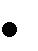 День самоуправленияНовогодняя ёлкаКонкурс «А, ну-ка парни!»Мероприятия в честь празднования Дня ПобедыПоследний звонокВыпускной БалТрадиционные праздники проходят интересно с охватом практически всех обучающихся. Гражданско-патриотическое воспитание  Организация и проведение мероприятий, имеющих патриотическую направленность, способствует формированию гражданской позиции, воспитывает чувство любви и уважения к своей стране, её истории и традициям. В рамках гражданско-патриотического воспитания проведены следующие мероприятия: уроки мира, классные часы по темам «День жертв трагедии в Беслане»;  День солидарности в борьбе с терроризмом; классные часы, посвященные Дню народного единства. Показателем эффективности гражданско-патриотического воспитания  является формирование и развитие у школьников социальной активности, которая проявляется в социальных и гражданских акциях и разнообразных творческих конкурсах «Ветеран живет рядом», «Георгиевская ленточка», «Я желаю ветерану…». Проводились патриотические уроки «Вместе мы едины и непобедимы!», «Мне о России надо говорить», Беседы – презентации «Терроризму скажем: «Нет!», «Планета Толерантности», «Что такое «хорошо» и что такое «плохо».Гражданско-патриотическое воспитание осуществляется и через работу  школьного музея. Задачи музея - развитие творческой самостоятельности, общественной активности, патриотического, нравственного и трудового воспитания через поисковую работу. В течение года  ведется работа по сбору материала  и оформлению тематических фотоальбомов, стендов.Духовно -нравственное  направлениеОрганизация и проведение мероприятий, имеющих развитие нравственных и этических норм жизни, формирование правил поведения, изучение правовой культуры, формирование в школьном коллективе детей и взрослых уважительного отношения к правам друг друга, усвоение  понятий «настойчивость», «долг», «уважение», «управление собой», «порядочность»;  выявление творческих способностей, наклонностей учеников, вовлечение их в разнообразную творческую деятельность, приобщение к национальным традициям и обычаям, культуре поведения.Учащиеся активно принимали участие в школьных праздниках, выставках, предметных декадах:    Учащиеся школы принимали активное участие в муниципальных и региональных этапах конкурсов духовно-нравственной направленности: конкурс «Россия –мое Отечество, районный конкурс «Детство я и ты»,  конкурс изобразительного искусства, декоративно-прикладного «Вернисаж талантов». В рамках интеллектуального воспитания обучающихся проводимая работа была направлена на решение основной задачи: формирование у обучающихся представлений о возможностях интеллектуальной деятельности и направлениях своего интеллектуального развития. К основным видам интеллектуального развития обучающихся относятся участие в различных предметных конкурсах:  I Всероссийская межпредметная олимпиада «Страна Талантов». Проведение классных часов: «Что такое пятый класс». «Правила ведения дневника. Правила поведения в школе», «Поле чудес», «Это интересно знать. Супер кошки Приморского края», «Корзина знаний: словесный мусор, или как говорить правильно», «День тигра»,«Знай свое Отечество»Забота о сохранении и укреплении здоровья, формирования здорового образа жизни учащихся также является приоритетным направлением деятельности педагогического коллектива и  носит системный характер. Проводятся Дни здоровья, традиционные мероприятия, физкультминутки, спортивные соревнования, тематические классные часы и многое другое. Организованы спортивные секции,  проводились  соревнования «Веселые старты», где на муниципальном уровне обучающиеся начальных классов заняли 3 место. Учащиеся постоянно участвовали в районных соревнованиях и турнирах по футболу, баскетболу, шашкам, шахматам, занимая призовые места. Полезными стали внеклассные мероприятия: «Здоровое питание»,«Зимние Олимпийские игры», «День здоровья» Туристический слет,«Моя жизнь – мой выбор»,«Профилактика вирусных инфекций», « Суд над сигаретой».Здоровьесберегающая направленность воспитательно - развивающего процесса  в дошкольных группах обеспечивает формирование физической культуры детей и определяет общую направленность процессов реализации и освоения программы. Одно из основных направлений физкультурно-оздоровительной работы - это создание оптимальных условий для целесообразной двигательной активности детей, формирование у них необходимых двигательных умений и навыков, а также развитие положительного отношения и потребности к физическим упражнениям.Оздоровительная работа проводится на основе нормативно - правовых документов:СанПиН «Санитарно-эпидемиологические требования к устройству, содержанию и организации режима работы дошкольных организациях».Для всех возрастных групп разработан режим дня с учётом возрастных особенностей детей и специфики сезона (на тёплый и холодный период года). Для детей раннего возраста впервые посещающих дошкольные группы специальный адаптационный режим.Для занятий с детьми в зале имеется необходимое оборудование. В течение года систематически проводится в детском саду:утренняя гимнастика в зале и на улице,активный отдых,воздушные и солнечные ванны,спортивные праздники, развлечения.Проводятся профилактические мероприятия:осмотр детей во время утреннего приема;антропометрические замерыежемесячное подведение итогов посещаемости детей;лечебно-профилактические мероприятия:витаминотерапия,с-витаминизация третьего блюда, кварцевание (холодный период). Физкультурно-оздоровительное развитие дошкольника является важным направлением деятельности коллектива, для чего созданы следующие условия:Для успешной реализации оздоровительных задач в работе с детьми установлены такие формы организации:утренняя гимнастика;физкультурные занятия в зале и на спортивной площадке;физкультминутки;гимнастика после сна;спортивные игры, праздники, развлечения, дни здоровья;хождение босиком (летом);индивидуальная работа с детьми.Решению оздоровительных задач способствуют следующие формы организации детей:двигательная разминка между занятиями;двигательно-оздоровительные физкультурные минутки;прогулки;подвижные игры на свежем воздухе;гимнастика пробуждения после дневного сна,самостоятельная двигательная деятельность детей,- работа  над проектом  «Формирование у воспитанников ценностной ориентации на здоровый образ жизни в рамках внедрения ФГОС ДО»Экологическая   работа – это любовь к природе, сознательное, бережное и заинтересованное отношение к ней каждого человека должны воспитываться с раннего детства. Большое внимание уделяется в школе экологическому воспитанию. Главная цель экологического воспитания – формирование высокой экологической морали человека, несущего ответственность за судьбу своего и будущих поколений, живущих в одном единственном доме – Земля. Обучающиеся школы  участвовали в акциях «  День   птиц», «Покормите птиц зимою», Международный день борьбы с курением, Международный день борьбы с наркоманией. Учащиеся 4 класса приняли участие в районной акции «Цвети, Земля!».Школа заинтересована в тесном сотрудничестве с семьёй. Родители – это основные заказчики школы. От правильной организации работы с родителями зависит конкурентоспособность, престижность школы. С этой целью в школе велась работа с родителями или лицами их заменяющими. Систематически проводились классные родительские собрания, разнообразные по формам (организационные, тематические, итоговые). В течение года были прочитаны лекции учителями, членами администрации  школы по следующим приоритетным направлениям: «Организация внеурочной деятельности», «Дети, здоровье и телефон», «Влияние внеклассной работы в школе на воспитание ребенка», «Советы учащимся и выпускникам, как готовиться к ЕГЭ», «Методы семейного воспитания. Наказание и поощрение в семье: за и против» и др. Каждая лекция сопровождалась компьютерной презентацией. С участием родителей проведены: линейка  День знаний, Последний звонок, День Матери, Новогодний огонек, Осенний бал, спортивные мероприятия «Папа, мама, я – спортивная семья», «Веселые старты».Работа по профилактике правонарушений ведется  по программе профилактики правонарушений среди несовершеннолетних учащихся. В рамках этой программы в школе была организована досуговая занятость учащихся, разнообразная творческая деятельность учащихся; проводилась работа с родителями: родительские собрания, посещение на дому. Поставлены на учет в ПДН, КДН  1 учащийся, на внутришкольном учете - 4 человека. Все учащиеся заняты в кружках. С данной категорией детей ведется индивидуальная работа. Организация внеурочной работы с учащимися осуществляется  через творческие кружки, спортивные секции,  основной задачей которых является расширение дополнительного образования школьников. С их помощью реализуются потребности несовершеннолетних граждан и их родителей в интеллектуальном, духовном, культурном, физическом развитии. В условиях дополнительного образования учащиеся развивают свой творческий потенциал, навыки адаптации к современному обществу и получают возможность полноценной организации свободного времени.Профориентационная работа является одним из направлений учебно-воспитательного процесса в школе, целью которой является следующее: оказание профориентационной поддержки обучающимся в процессе выбора профиля обучения и сферы будущей профессиональной деятельности; выработка у школьников сознательного отношения к труду, профессиональное самоопределение в условиях свободы выбора сферы деятельности в соответствии со своими возможностями, способностями и с учетом требований рынка труда. Профориентационная работа осуществлялась по трем аспектам деятельности: внутришкольная работа с обучающимися, организуемая заместителями директора по УВР, ВР, классными руководителями; совместная работа школы и СПО г.Спасска –Дальнего  по усилению сотрудничества в работе с выпускниками 9 класса; работа с родителями обучающихся, ориентированная на качественную подготовку выпускников к прохождению государственной итоговой аттестации и поступление в Ссузы и ВУЗы .Анализ показателей
деятельности  МБОУ «СОШ № 2» села Буссевкапо результатам самообследованияАнализ показателей
деятельности дошкольных групп МБОУ «СОШ № 2» с. Буссевка по результатам самообследования Общие выводы по итогам самообследования.Деятельность МБОУ «СОШ № 2» с. Буссевка строится в соответствии с федеральным законом РФ «Об образовании в Российской Федерации», нормативно-правовой базой, программно-целевыми установками Министерства просвещения  Российской Федерации,  Департамента образования и науки Приморского края. В управлении образовательной организацией сочетаются принципы единоначалия с демократичностью школьного уклада. Родители являются участниками органов соуправления ОУ. ОУ функционирует стабильно. Педагогический коллектив на основе анализа и структурирования возникающих проблем умеет выстроить перспективы развития в соответствии с уровнем требований современного этапа развития общества.Педагогический коллектив предоставляет доступное качественное образование, воспитание и развитие в безопасных, комфортных условиях, адаптированных к возможностям каждого ребенка. Благоприятный  психологический климат в ОУ способствует созданию развивающей творческой среды для всех субъектов образовательного процесса.МБОУ «СОШ № 2» с. Буссевка планомерно работает над сохранением здоровья воспитанников и обучающихся, не допуская отрицательной динамики их состояния здоровья.В дошкольных группах, школе созданы все условия для самореализации ребенка в урочной и внеурочной деятельности, что подтверждается качеством и уровнем участия  в олимпиадах, фестивалях, конкурсах, смотрах различного уровня.Повышается профессиональный уровень педагогического коллектива школы через курсы повышения квалификации, семинары, мастер-классы, вебинары. Родители (законные представители), выпускники высказывают позитивное отношение к деятельности школы. Положительный имидж школы в окружающем социуме способствует расширению взаимодействия с социумом. Воспитательная система, созданные традиции патриотической  работы способствуют обеспечению устойчивой связи и преемственности ценностей поколений.Повышается информационная открытость образовательного учреждения посредством публичного доклада, другой информации о работе ОУ, размещаемых на школьном сайте.Окончательный вывод по самообследованию:Общеобразовательное учреждение соответствует заявленному статусу.Юридический и фактический адрес692224 Приморский край, Спасский  район,  с.Буссевка, ул.Советская,27Юридический и фактический адрес дошкольных групп692224 Приморский край, Спасский район, село Буссевка, ул. Деркача,18. Телефон, адрес электронной почты, адрес официального сайта в сети «Интернет»телефон ОУ -(842352)74 1-43телефон структурного подразделения-8(42352)74-1- 34электронная почта – korovit@yandex.ruадрес сайта ОУ- http://schkola-busevka.ukoz.ruУчредительадминистрация   Спасского муниципального районаДиректор     Болсуновская Татьяна ПетровнаЛицензия на право ведения образовательной деятельности№542 от 07 декабря 2016г., серия 25Л01 №0001503,срок действия – бессрочно.Свидетельство о государственной аккредитации №10 серия 25 АО1 №0000850 от 21 февраля 2019 г. Сроком до 28 ноября 2025 года.Свидетельства о государственной регистрации права на пользование земельным участкомот 04 февраля 2013 г.25-АБ №№838558,838559,838560 ИНН образовательной организации2510007335КПП251001001годыКоличество кружков и секцийВсего обучающихся в ОУОхват обучающихся дополнительным образованиемОхват обучающихся платными услугами «Занимательный английский» для учащихся 2-4 классов20169138135 человек9 человек20179135135человек16 человек20189137118человек7 человек20199136118 человек-№п/ппредметкол – во человексредний балсредний балполучили отметкиполучили отметкиполучили отметкиполучили отметки№п/ппредметкол – во человек    ОУрайон«5»«4»«3»«2»1.русский язык113,453,65-5 -45,5%6-54,5%-2.математика113,363,2-4 -36,4%7  -63,6%-3.география93,443,42-4-44,4%5 -55,6%-4.биология73,283,26-2-28,6%5-71,4%-5.обществознание33,33,3-1-33,3%2 -66,7%-6.химия14,03,77-1 -100%№п/ппредметкол – во человексредний балполучили отметкиполучили отметкиполучили отметкиполучили отметки№п/ппредметкол – во человексредний бал«5»«4»«3»«2»1.русский язык143,304 -28,6%10-71,4%02.математика143,72-14,2%6-42,9%6  -42,9%03.география84,54-50%4-50%004.физика33,702-66,7%1 -33,3%05.биология83,61-12,5%3-37,5%4-50%06.обществознание73,302-28,6%5 -71,4%07.история15,01-100%000№ п/ппредметколичествочеловек% от общегоколичества выпускниковсдали(чел., %)не сдали(чел., %)баллы (ср.балл)1.Математика (базовый уровень)21002-100-4,52.Математика(профильный уровень)21001123,27(25) (мин.27)3.русский язык21002-100-63,5 (мин.24)4.обществознание1501-100-67(мин.42)5.физика 1501-100-36 (мин.36)№ п/ппредметкол – вочеловек% от общегокол – вавыпускниковсдали(чел., %)не сдали(чел., %)баллы (ср.балл)1.Математика(профильный уровень)21002-100- 39 (мин.27)3.русский язык21002-100-56 (мин.24)4.физика 1501-100-39(мин.36)5.история1501-10041(мин.32)6.обществознание21002-100-48(мин.42)Учебный предметКлассКласс«5»чел./%«4»чел./%«3»чел./%«3»чел./%«2»чел./%                                                      Начальное общее образование                                                      Начальное общее образование                                                      Начальное общее образование                                                      Начальное общее образование                                                      Начальное общее образование                                                      Начальное общее образование                                                      Начальное общее образование                                                      Начальное общее образование                                                      Начальное общее образованиеРусский язык11.05223/23,16/46,21/7,61/7,63/23,1Математика17.05226/40,11/6,67/46,77/46,71/6,6Русский язык11.05333/23,14/30,85/38,55/38,51/7,6Математика17.05332/13,37/46,76/406/40-Окружающий мир21.05332/14,38/57,13/21,43/21,41/7,2                                                    Основное общее образование                                                    Основное общее образование                                                    Основное общее образование                                                    Основное общее образование                                                    Основное общее образование                                                    Основное общее образование                                                    Основное общее образование                                                    Основное общее образование                                                    Основное общее образованиеБиология24.04882/12,47/43,87/43,87/43,8-Математика 25.04771/7,77/53,82/15,42/15,43/23,1География26.04886/35,36/35,35/29,45/29,4-Физика27.04771/9,05/45,55/45,55/45,5-Русский язык15.0577-3/27,38/72,78/72,7-Русский язык 15.05883/23,14/30,85/38,55/38,51/7,6Математика17.05881/6,67/46,77\46,77\46,7-Английский язык 17.0577-3/27,36/54,56/54,52/18,2                                                     Среднее общее образование                                                     Среднее общее образование                                                     Среднее общее образование                                                     Среднее общее образование                                                     Среднее общее образование                                                     Среднее общее образование                                                     Среднее общее образование                                                     Среднее общее образование                                                     Среднее общее образованиеОбществознание15.051010-2/50%2/50%2/50%-Русский язык17.0510102/50%2/50%2/50%-Математика 26.041010-2/50%2/50%2/50%-Английский язык21.051111-1/50%1/50%3/75%-Химия24.04102-2/50%2/50%2/50%--Линейка, посвящённая Дню знаний-Выставка «Дары Осени»- КТД «День учителя» Концерт- поздравление-КТД «Осенний бал»-КТД «День Матери»-КТД «Новый год» - КТД к 8 мартаN п/пПоказателиЕдиница измеренияЕдиница измеренияЕдиница измерения1.Образовательная деятельность201720182019+/-1.1Общая численность учащихся      135  человек    137  человек    135  человек-21.2Численность учащихся по образовательной программе начального общего образования57 человек57 человек56 человек-11.3Численность учащихся по образовательной программе основного общего образования74 человека73 человека68 человек-51.4Численность учащихся по образовательной программе среднего общего образования4человека7 человек11 человек+41.5Численность/удельный вес численности учащихся, успевающих на "4" и "5" по результатам промежуточной аттестации, в общей численности учащихся41человек/33,6%45человек/36,3%40 человек32,5%-5/3,81.6Средний балл государственной итоговой аттестации выпускников 9 класса по русскому языку4 балла3,45балла3,3-0,151.7Средний балл государственной итоговой аттестации выпускников 9 класса по математике3 балла3,3 балла3,7 балла+0,41.8Средний балл единого государственного экзамена выпускников 11 класса по русскому языку44 балла63,5балла56 баллов-7,51.9Средний балл единого государственного экзамена выпускников 11 класса по математике40 баллов27баллов39 баллов+121.10Численность/удельный вес численности выпускников 9 класса, получивших неудовлетворительные результаты на государственной итоговой аттестации по русскому языку, в общей численности выпускников 9 класса0 человек/%0 человек/%0 человек/%01.11Численность/удельный вес численности выпускников 9 класса, получивших неудовлетворительные результаты на государственной итоговой аттестации по математике, в общей численности выпускников 9 класса0 человек/%0 человек/%0 человек/%01.12Численность/удельный вес численности выпускников 11 класса, получивших результаты ниже установленного минимального количества баллов единого государственного экзамена по русскому языку, в общей численности выпускников 11 класса0 человек/%0 человек/%0 человек/%01.13Численность/удельный вес численности выпускников 11 класса, получивших результаты ниже установленного минимального количества баллов единого государственного экзамена по математике, в общей численности выпускников 11 класса0 человек/%0 человек/%0 человек/%01.14Численность/удельный вес численности выпускников 9 класса, не получивших аттестаты об основном общем образовании, в общей численности выпускников 9 класса0 человек/%0 человек/ %0 человек/%01.15Численность/удельный вес численности выпускников 11 класса, не получивших аттестаты о среднем общем образовании, в общей численности выпускников 11 класса0 человек/%0 человек/%0 человек/%01.16Численность/удельный вес численности выпускников 9 класса, получивших аттестаты об основном общем образовании с отличием, в общей численности выпускников 9 класса0 человек/ %0 человек/%0 человек/ %01.17Численность/удельный вес численности выпускников 11 класса, получивших аттестаты о среднем общем образовании с отличием, в общей численности выпускников 11 класса0 человек/%0 человек/%0 человек/%01.18Численность/удельный вес численности учащихся, принявших участие в различных олимпиадах, смотрах, конкурсах, в общей численности учащихся90 человек/66,7%92 человека/67,2%92 человека/68,1%   01.19Численность/удельный вес численности учащихся - победителей и призеров олимпиад, смотров, конкурсов, в общей численности учащихся, в том числе:75человек/55,6%     77 человек/56,2%77 человек/57%01.19.1Регионального уровня       11человек/  8,1%    12 человек/   8,7%   10 человек /7,4%   -2/1,31.19.2Федерального уровня32человека/         23,7%      33 человека/24,1%33 человека / 24,4 %+1/0,31.19.3Международного уровня32человека/23,7%32человека/23,4%34человека /25,2%+2/1,81.20Численность/удельный вес численности учащихся, получающих образование с углубленным изучением отдельных учебных предметов, в общей численности учащихся0 человек/%0 человек/%0 человек/%01.21Численность/удельный вес численности учащихся, получающих образование в рамках профильного обучения, в общей численности учащихся0 человек/%0 человек/%0 человек/%01.22Численность/удельный вес численности обучающихся с применением дистанционных образовательных технологий, электронного обучения, в общей численности учащихся0 человек/%0 человек/%0 человек/%01.23Численность/удельный вес численности учащихся в рамках сетевой формы реализации образовательных программ, в общей численности учащихся0 человек/%0 человек/%0 человек/%01.24Общая численность педагогических работников, в том числе:16 человек16 человек16 человек01.25Численность/удельный вес численности педагогических работников, имеющих высшее образование, в общей численности педагогических работников12человек/ 75%12человек/ 75%12человек/ 75%01.26Численность/удельный вес численности педагогических работников, имеющих высшее образование педагогической направленности (профиля), в общей численности педагогических работников12человек/ 75%12человек/75%12человек/75%01.27Численность/удельный вес численности педагогических работников, имеющих среднее профессиональное образование, в общей численности педагогических работников4человека/25%4человека/ 25%4человека/25%01.28Численность/удельный вес численности педагогических работников, имеющих среднее профессиональное образование педагогической направленности (профиля), в общей численности педагогических работников4человека/ 25%4человека/ 25%4человека/25%01.29Численность/удельный вес численности педагогических работников, которым по результатам аттестации присвоена квалификационная категория, в общей численности педагогических работников, в том числе:13человек/81,25%13человек/81,25%13человек/81,25%01.29.1Высшая7 человек/ 43,8%7человек/43,8%4 человека/ 25%01.29.2Первая6 человек /37,5%6 человек/37,5%9 человек /56,3%01.30Численность/удельный вес численности педагогических работников в общей численности педагогических работников, педагогический стаж работы которых составляет:человек/%человек/%человек/%1.30.1До 5 лет0 человек/%0 человек/%0 человек/%01.30.2Свыше 30 лет5 человек/31% 3человека/18,8%4человека/25%+1/6,21.31Численность/удельный вес численности педагогических работников в общей численности педагогических работников в возрасте до 30 лет2 человек /12%1 человек /6,3%0-1/ 6,31.32Численность/удельный вес численности педагогических работников в общей численности педагогических работников в возрасте от 55 лет1 человек/6%2 человека/12,5%4человека/25%+1/6,51.33Численность/удельный вес численности педагогических и административно-хозяйственных работников, прошедших за последние 5 лет повышение квалификации/профессиональную переподготовку по профилю педагогической деятельности или иной осуществляемой в образовательной организации деятельности, в общей численности педагогических и административно-хозяйственных работников17человек/100%17человек/100%17человек/100%01.34Численность/удельный вес численности педагогических и административно-хозяйственных работников, прошедших повышение квалификации по применению в образовательном процессе федеральных государственных образовательных стандартов, в общей численности педагогических и административно-хозяйственных работников15человек/93,75 %16человек/100%16человек/100%02.Инфраструктура2.1Количество компьютеров в расчете на одного учащегося0,2 единиц0,2 единиц0,2 единиц02.2Количество экземпляров учебной и учебно-методической литературы из общего количества единиц хранения библиотечного фонда, состоящих на учете, в расчете на одного учащегося20,4 единиц20,4 единиц20,4 единиц02.3Наличие в образовательной организации системы электронного документооборотадаестьестьесть2.4Наличие читального зала библиотеки, в том числе:даестьестьесть2.4.1С обеспечением возможности работы на стационарных компьютерах или использования переносных компьютеровнетнетнетнет2.4.2С медиатекойнетнетнетнет2.4.3Оснащенного средствами сканирования и распознавания текстовнетнетнетнет2.4.4С выходом в Интернет с компьютеров, расположенных в помещении библиотекинетнетнетнет2.4.5С контролируемой распечаткой бумажных материаловнетнетнетнет2.5Численность/удельный вес численности учащихся, которым обеспечена возможность пользоваться широкополосным Интернетом (не менее 2 Мб/с), в общей численности учащихся0 человек/%0 человек/%0 человек/%02.6Общая площадь помещений, в которых осуществляется образовательная деятельность, в расчете на одного учащегося 9кв. м9 кв. м9 кв. м0N п/пПоказателипоказателипоказателипоказателипоказателиN п/пПоказатели201720182019+/-1.Образовательная деятельность1.1Общая численность воспитанников, осваивающих образовательную программу дошкольного образования, в том числе:     31 человека      33     человек    39 человека+61.1.1В режиме полного дня (8 - 12 часов)       31 человека    33   человек      39человека+61.1.2В режиме кратковременного пребывания (3 - 5 часов)0 человек0 человек0 человек01.1.3В семейной дошкольной группе0 человек0 человек0 человек01.1.4В форме семейного образования с психолого-педагогическим сопровождением на базе дошкольной образовательной организации0 человек0 человек0 человек01.2Общая численность воспитанников в возрасте до 3 лет 6человек8 человек6 человек   -21.3Общая численность воспитанников в возрасте от 3 до 8 лет23 человек      27  человек     31       человек+41.4Численность/удельный вес численности воспитанников в общей численности воспитанников, получающих услуги присмотра и ухода:         31 человек/ 100%      33 человека/ 100%      39 человек/ 100%+61.4.1В режиме полного дня (8 - 12 часов)31 человек/ 100%33 человек/ 100%39 человек/ 100%+61.4.2В режиме продленного дня (12 - 14 часов)0 человек/%0 человек/%0 человек/%01.4.3В режиме круглосуточного пребывания0 человек/%0 человек/%0 человек/%01.5Численность/удельный вес численности воспитанников с ограниченными возможностями здоровья в общей численности воспитанников, получающих услуги:0 человек/%0 человек/%0 человек/%01.5.1По коррекции недостатков в физическом и (или) психическом развитии0 человек/%0 человек/%0 человек/%01.5.2По освоению образовательной программы дошкольного образования0 человек/%0 человек/%0 человек/%01.5.3По присмотру и уходу0 человек/%0 человек/%0 человек/%01.6Средний показатель пропущенных дней при посещении дошкольной образовательной организации по болезни на одного воспитанника15 дней 23 дня  23дня   01.7Общая численность педагогических работников, в том числе:      4человека       4 человека       4 человека01.7.1Численность/удельный вес численности педагогических работников, имеющих высшее образование1человек/           25 %2человека/    50 %2человека/    50 %  01.7.2Численность/удельный вес численности педагогических работников, имеющих высшее образование педагогической направленности (профиля)1человек/           25 %2человека/    50 %2человека/    50 %  01.7.3Численность/удельный вес численности педагогических работников, имеющих среднее профессиональное образование       3 человека/ 75 %2человека/       50 %2человека/       50 %   01.7.4Численность/удельный вес численности педагогических работников, имеющих среднее профессиональное образование педагогической направленности (профиля)       3 человека/ 75 %2человека/     50 %2человека/     50 %  01.8Численность/удельный вес численности педагогических работников, которым по результатам аттестации присвоена квалификационная категория, в общей численности педагогических работников, в том числе:1человек/           25%1человек/      25%1человек/       25%01.8.1Высшая        0 человек/%       1 человек/           25%1 человек/           25% 01.8.2Первая1человек/       25 %0 человек/       0 %0 человек/       0 %01.9Численность/удельный вес численности педагогических работников в общей численности педагогических работников, педагогический стаж работы которых составляет:1.9.1До 5 лет        0 человек/%       0 человек%     0 человек/%01.9.2Свыше 30 лет1 человек/      25 %1человек/         25 %1человек/     25 %01.10Численность/удельный вес численности педагогических работников в общей численности педагогических работников в возрасте до 30 лет       0 человек/%        0 человек%       0 человек/%01.11Численность/удельный вес численности педагогических работников в общей численности педагогических работников в возрасте от 55 лет2человека/50%3 человека/75%3 человека/75%01.12Численность/удельный вес численности педагогических и административно-хозяйственных работников, прошедших за последние 5 лет повышение квалификации / профессиональную переподготовку по профилю педагогической деятельности или иной осуществляемой в образовательной организации деятельности, в общей численности педагогических и административно-хозяйственных работников3человека/ 75%     3человека/ 75%      4 человека /100%    +1/25%1.13Численность/удельный вес численности педагогических и административно-хозяйственных работников, прошедших повышение квалификации по применению в образовательном процессе федеральных государственных образовательных стандартов в общей численности педагогических и административно-хозяйственных работников1человек/          25%3 человека/       75%4 человека /100%+1/25%1.14Соотношение "педагогический работник/воспитанник" в дошкольной образовательной организации4человека/31человека4человека/33 чел. 4человека/ 39человека01.15Наличие в образовательной организации следующих педагогических работников:1.15.1Музыкального руководителядададада1.15.2Инструктора по физической культуренетнетнет  нет1.15.3Учителя-логопеданетнетнетнет1.15.4Логопеда нет нет нетнет1.15.5Учителя-дефектологанетнетнетнет1.15.6Педагога-психолога нет нет нетнет2.Инфраструктура2.1Общая площадь помещений, в которых осуществляется образовательная деятельность, в расчете на одного воспитанника5.5кв. м  5.7 кв. м  5.3 кв. м -0,42.2Площадь помещений для организации дополнительных видов деятельности воспитанников47.4 кв. м47.4 кв. м47.4 кв. м02.3Наличие физкультурного заладададада2.4Наличие музыкального заладададада2.5Наличие прогулочных площадок, обеспечивающих физическую активность и разнообразную игровую деятельность воспитанников на прогулкедададада